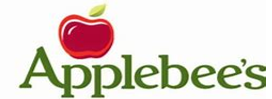 PANCAKE BREAKFAST FUNDRAISER!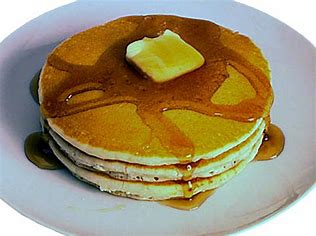 Please join the N.L.A.A. Bears- Jr. Varsity/Varsity Football Team for a Pancake Breakfast!!Our team would be honored to provide you with excellent service for a great morning start. When:  Sunday, October 14th, 2018                  Location:  Applebee’s Restaurant                                       12600 Day St                                       Moreno Valley, CA 92553Time: Serving time is from 8:00am – 10:00am*last seating at 9:45amCost: $10 per ticket (1 person per ticket)Meal includes: Pancakes, sausage, scrambled eggs and beverage (coffee, tea, juice)All proceeds will be used for Team Banquet, and coaches/player gifts. Thank you in advance for your support!!